Margate Middle STEM Magnet SchoolMr. Earnest Toliver, PrincipalSchool Advisory Council Judy Dennis, SAC Chair							Sonia Spence, SAC Co-Chair	                                                                                                                                                                                                                                                                                                                                     February 26, 2019~AGENDA~Call to Order/Pledge						Mrs. D. Moore SAC SecretaryReview SAC Minutes from 1/15/2019			Mrs. D. Moore, SAC Secretary Principal Updates						Mr. E. Toliver, PrincipalKids of Character						Mrs. K. Coke/Mrs. A. FernandezMMS ELL/ESOL Parent Presentation				Mrs. A. Fernandez/ Ms. I. NoelSafety/STEM Update						Mr.  R. Daniel, Asst. Principal	School Activities						Mrs. K. Murray, Asst. Principal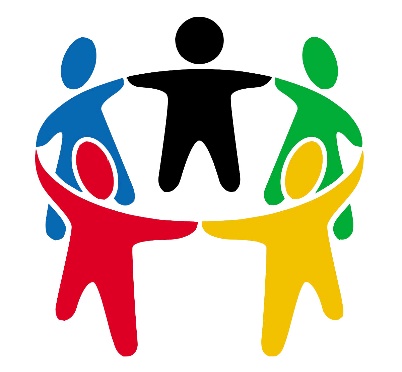 Next SAC Mtg 3/19/19